The principal degrees/certificates obtained, with dates and names of institutions.(In reverse chronological order) with corresponding dates, duties, management experience, achievements.OTIFcurriculum vitae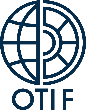 Personal informationNameAddressTelephoneE-mailNationalityDate of birthEducation and training• Dates (from – to)[Add separate entries for each relevant course you have completed, starting with the most recent.]• Name of institution• Principal degree / certificate• • Dates (from – to)[Add separate entries for each relevant course you have completed, starting with the most recent.]• Name of institution• Principal degree / certificate• • Dates (from – to)[Add separate entries for each relevant course you have completed, starting with the most recent.]• Name of institution• Principal degree / certificate• Languages[Specify the level: basic user / independent user / proficient user.] English Writing skillsVerbal skills• French• Writing skills• Verbal skillsGerman• Writing skillsVerbal skillsOther LanguagesWork experience• Dates (from – to)[Add separate entries for each experience, starting with the most recent.]• Name and address of employer• Type of business or sector• Occupation or position held• Main activities and responsibilities• Dates (from – to)[Add separate entries for each experience, starting with the most recent.]• Name and address of employer• Type of business or sector• Occupation or position held• Main activities and responsibilities• Dates (from – to)[Add separate entries for each experience, starting with the most recent.]• Name and address of employer• Type of business or sector• Occupation or position held• Main activities and responsibilitiesOrganisational/ managerial skills  .[Describe these competences and indicate where they were acquired.]Other skills and competencesCompetences not mentioned above.[Describe these competences and indicate where they were acquired.]Publicatons[Maximum of 10 in the relevant fields (transport, law, international relations) with names of journals, books or reports.]Additional information[Include here any other information that may be relevant, for example contact persons, references, etc.]Annexes[List any attached annexes.]